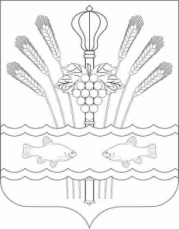 РОССИЙСКАЯ ФЕДЕРАЦИЯРОСТОВСКАЯ ОБЛАСТЬМУНИЦИПАЛЬНОЕ ОБРАЗОВАНИЕ «КОНСТАНТИНОВСКОЕ ГОРОДСКОЕ ПОСЕЛЕНИЕ»АДМИНИСТРАЦИЯ КОНСТАНТИНОВСКОГО ГОРОДСКОГО ПОСЕЛЕНИЯПОСТАНОВЛЕНИЕВ целях реализации муниципальных программ Константиновского городского поселения, Администрация Константиновского городского поселения постановляет:1. Финансово-экономическому отделу Администрации Константиновского городского поселения включить в проект Решения Собрания депутатов Константиновского городского поселения о внесении изменений в решение Собрания депутатов Константиновского городского поселения от 28.12.2021 № 16 «О бюджете Константиновского городского поселения на 2022 год и на плановый период 2023 и 2024 годов» в расходную часть бюджета Константиновского городского поселения собственные средства для софинансирования расходных обязательств, возникающих при выполнении полномочий органов местного самоуправления:1.1. на  приобретение специализированной коммунальной техники в рамках муниципальной программы Константиновского городского поселения «Обеспечение качественными жилищно-коммунальными услугами населения Константиновского городского поселения» на 2022 год в размере 1452,5 тыс. рублей;2. Администрации Константиновского городского поселения выступить главным распорядителем бюджетных средств, направляемых на софинансирование расходных обязательств, возникающих при выполнении полномочий органов местного самоуправления:- на  приобретение специализированной коммунальной техники;3. Контроль за выполнением постановления возложить на заместителя главы Администрации Константиновского городского поселения А.В. Агаркова.        Глава Администрации Константиновского городского поселения                                                          А.А. КазаковВерно:Главный специалист отдела правового обеспеченияи кадровой политики                                                                                           Т.В. Бордачеваот 16.02.2022 г. Константиновск     № 78.13/89-ПО подготовке проекта Решения Собрания депутатов Константиновского городского поселения о внесении изменений в решение Собрания депутатов Константиновского городского поселения от 28.12.2021 № 16 «О бюджете Константиновского городского поселения на 2022 год и на плановый период 2023 и 2024 годов»